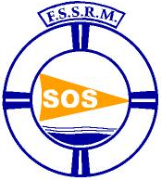 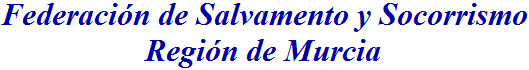 SOLICITUD DE INSCRIPCION AL CURSO FEDERATIVO“ÁRBITRO AUXILIAR”DATOS DEL ALUMNO  NOMBRE:        APELLIDOS:        DIRECCION:        POBLACION:      		C.P:        PROVINCIA:      		E- MAIL:        TLF.FIJO:      			MOVIL:        DNI:      		FECHA DE NACIMIENTO:       TALLA CAMISETA:      	 REQUISITOS:— Tener 16 años o más— Disponer de silbato FOX 40 DOCUMENTACIÓN QUE DEBE ADJUNTAR DIGITALMENTE:- FOTOCOPIA DE D.N.I. O PASAPORTE EN VIGOR- INGRESO DE 80 €. CONCEPTO: “Curso Árbitro + Nombre alumno”.Nº CUENTA: Sabadell, IBAN ES20 0081 1156 4500 0120 2424.Rellenando y entregando este formulario acepto las condiciones de protección de datos:De acuerdo con lo establecido en la Ley orgánica 15/1999, de 13 de diciembre, de Protección de Datos de carácter personal,  FEDERACIÓN DE SALVAMENTO Y SOCORRISMO DE LA REGIÓN DE MURCIA (en adelante FSSRM), le/s informa/n que sus datos de carácter personal recogidos en el presente, serán objeto de tratamiento en nuestros ficheros, con la finalidad del mantenimiento de la relación precontractual /contractual y la gestión y trámite de nuestros servicios. El titular autoriza a:Conservar sus datos en nuestra base de datos con el objeto de mantener un informe histórico.A la realización, archivo y exposición de fotografías, con el fin de la gestión del curso.A que se guarden datos de salud, para la correcta atención del alumno, en fines de prevención y/o atención de salud y orientación.A que dichos datos puedan ser cedidos a la Federación Española de Salvamento y Socorrismo para su afiliación.A que sus datos puedan ser publicados en nuestra página Web, con la finalidad de informarle de las calificaciones del curso. A ceder sus datos de currículum vitae a empresas interesadas en sus posibles servicios.El titular de los datos se compromete a comunicar por escrito a FSSRM cualquier modificación que se produzca en los datos aportados. Vd. podrá en cualquier momento ejercer el derecho de acceso, rectificación, cancelación y oposición en los términos establecidos en la Ley Orgánica 15/1999. El Responsable del fichero es FSSRM, con domicilio en: Carril de la Condomina, 3, 7ºE, Edificio Atalayas Business Center, C.P. 30006, MurciaInscripciones hasta viernes 14 de enero 2022. Número de plazas entre 12 personas.